	                    ПРЕСС-РЕЛИЗ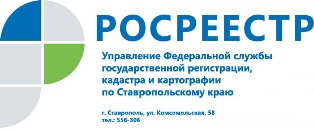 О порядке внесения сведений о результатах проведения государственного земельного надзора в ЕГРНУправление Росреестра по Ставропольскому краю разъясняет порядок внесения сведений о результатах проведения государственного земельного надзора в Единый государственный реестр недвижимости и порядок уведомления правообладателей земельных участков, в отношении которых осуществлен государственный земельный надзор. Сведения о результатах проведения государственного земельного надзора в соответствии с Федеральным законом от 13.07.2015 года   № 218-ФЗ «О государственной регистрации недвижимости» подлежат обязательному внесению в Единый государственный реестр недвижимости (далее – ЕГРН), а правообладатель (правообладатели) земельного участка в обязательном порядке уведомляется органом регистрации прав. Внесению в ЕГРН подлежит информация о результатах проведения следующих мероприятий государственного земельного надзора:плановых и внеплановых проверок (в том числе в ходе которых правонарушение не было выявлено);административных обследований, в ходе которых выявлены правонарушения;рассмотрения дел об административных правонарушениях, возбужденных за правонарушения, предусмотренные главами 7 и 8 Кодекса Российской Федерации об административных правонарушениях. В частности, в сведениях ЕГРН об объекте недвижимости указываются:- наименование органа, проводившего мероприятие по государственному земельному надзору;- наименование проведенного мероприятия (документарная или выездная, плановая или внеплановая проверка, административное обследование);- дата окончания проведения мероприятия государственного земельного надзора;- результаты (слова "правонарушение выявлено/не выявлено", если правонарушение выявлено - вид выявленного правонарушения, включая площадь нарушения, признаки выявленного правонарушения);- реквизиты документов, оформленных в ходе проведенного мероприятия (акт проверки; предписание об устранении выявленного нарушения требований земельного законодательства; акт административного обследования объекта земельных отношений; постановление о назначении административного наказания, постановление о прекращении производства по делу об административном правонарушении);- сведения об устранении выявленного нарушения требований, установленных земельным законодательством Российской Федерации, путем указания слова "Устранено", наименования органа, проводившего мероприятие по государственному земельному надзору и принявшего решение об устранении правонарушения, и реквизитов документа, содержащего сведения об устранении правонарушения.«Установленный порядок позволяет собственнику земельного участка своевременно получить информацию о выявленных нарушениях земельного законодательства и устранить их в установленные сроки», - подчеркнул начальник отдела государственного земельного надзора Олег Лынник.Об Управлении Росреестра по Ставропольскому краюУправление Федеральной службы государственной регистрации, кадастра и картографии по Ставропольскому краю является территориальным органом Федеральной службы государственной регистрации, кадастра и картографии, осуществляет функции по государственной регистрации прав на недвижимое имущество и сделок с ним, землеустройства, государственного мониторинга земель, геодезии, картографии, а также функции государственного геодезического надзора, государственного земельного контроля, надзора за деятельностью саморегулируемых организаций оценщиков, контроля (надзора) за деятельностью арбитражных управляющих, саморегулируемых организаций арбитражных управляющих на территории Ставропольского края. Контакты для СМИПресс-служба Управления Федеральной службы государственной регистрации, кадастра и картографии по Ставропольскому краю (Управление Росреестра по СК) +7 8652 556 482smi@stavreg.ruhttps://rosreestr.gov.ru/ 355012, Ставропольский край, Ставрополь, ул. Комсомольская, д. 58